Pitersky IgorGeneral details:Certificates:Experience:Position applied for: WiperDate of birth: 15.11.1983 (age: 34)Citizenship: UkraineResidence permit in Ukraine: YesCountry of residence: UkraineCity of residence: OdessaContact Tel. No: +38 (093) 108-73-73E-Mail: klayccc@bk.ruU.S. visa: NoE.U. visa: NoUkrainian biometric international passport: Not specifiedDate available from: 01.11.2015English knowledge: PoorMinimum salary: 800 $ per month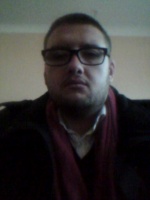 DocumentNumberPlace of issueDate of expiryCivil passportkk462201-00.00.0000Seamanâs passportAB493027-07.03.2017Tourist passport5080U-27.01.2017TypeNumberPlace of issueDate of expiryBasic Safety Training and Instruction5080U27.01.2017Proficiency in Survival Craft and Rescue Boats4130U31.01.2017PositionFrom / ToVessel nameVessel typeDWTMEBHPFlagShipownerCrewingElectric Cadet24.11.2011-07.02.2012FunkyGeneral Cargo25981122-Ice Boss Shipping Co. Ltd&mdash;